Картотекадидактических игрпо формированиюэлементарных экологических представленийСтаршая группаВоспитатель Ушакова Е.А.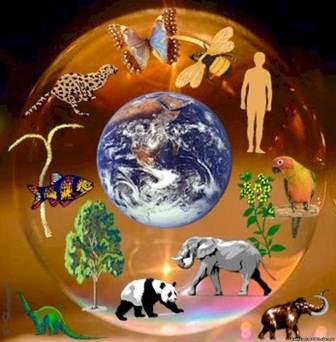 Магазин «Фрукты, ягоды»Подготовка к игре. Педагог подбирает картинки (или муляжи), изображающие известные детям фруктыи ягоды. Изображение должно быть реалистическим, красочным.Дидактическая задача. Развивать умение детей точно описывать внешний вид (цвет, форму), вкус, местопроизрастания фруктов и ягод; проверить, правильно ли онипонимают и умеют пользоваться обобщающими словами фрукты, ягоды.Игровое действие. Дети выбирают продавца. Покупатель подходит к столу, на котором разложены картинки (или муляжи). Не называя, он описывает фрукты или ягоды, которые хочет купить. Например: «Я хочу купить ягоды. Они растут в лесу на маленьких кустиках. Ягоды небольшие, черного и темно-синего цвета, круглые, как горошинки, немного приплюснуты сверху, сочные и сладкие. Из этих ягод получается вкусная начинка к пирогам и кисель» (черника).Правила игры. Ребенок должен так описать картинку, чтобы продавец понял, какие фрукты или ягоды он хочет купить.Продавец продает фрукты и ягоды (отдает картинку) только тому, кто правильно выполнил задание.«Угадай, что где растет»Дидактическая задача. Уточнить знания детей о названии и месте произрастания растения; развивать внимание, сообразительность, память.Игровое действие. Дети сидят на стульчиках или стоят в кругу. Воспитатель (или ребенок) кидаеткому-нибудь из детей мяч, называя при этом место, где растет данное растение: сад, огород, луг, поле, лес.Правила игры. Отвечает тот, кому брошен мяч. За быстрый и правильный ответ ребенок получает фишку.Выигрывает тот, кто наберет больше фишек.Примечания.В этой игре детей можно разделить на звенья. Звено, Набравшее больше фишек, получает флажок.«Весной, летом, осенью»Подготовка к игре. Воспитатель приготавливает три большие картинки с изображением весны, лета и осени маленькие, на которых нарисованы растения, цветущие весной, летом, осенью.Дидактическая задача. Уточнить знания детей о времени цветения отдельных растений (например, нарцисс, тюльпан — весной; золотой шар, астры — осенью я т. д.); учить детей классифицировать по этому признаку, развивать их память, сообразительность.Игровое действие. Игра может быть проведена так же, как и «Когда это бывает?», «Угадай, что где растет». «Назови растение»Цель: развивать умение детей анализировать, закреплять названия растений, расширять словарный запас.Материал: несколько видов растений.Воспитатель предлагает назвать растения (третье справа или четвёртое слева и т.д.).Затем условие игры меняется («На каком месте бальзамин?» и т.д.) Воспитатель обращает внимание детей на то, что у растений разные стебли. - Назовите растения с прямыми стеблями, с вьющимися, без стебля.Как нужно ухаживать за ними? Чем ещё отличаются растения друг от друга? - На что похожи листья фиалки? На что похожи листья бальзамина, фикуса и т.д.?«Четвёртый лишний»Цель: развивать умение детей анализировать, расширять словарный запас.Материал: картинки с изображением насекомых.Вы уже знаете, что у нас не только насекомые и птицы летают, но есть и летающие животные.Чтобы убедиться, не путаете ли вы насекомых с другими животными, мы поиграем в игру«Четвёртый лишний»заяц, ёж, лиса, шмель;трясогузка, паук, скворец, сорока;бабочка, стрекоза, енот, пчела;кузнечик, божья коровка, воробей, майский жук;пчела, стрекоза, енот, пчела;кузнечик, божья коровка, воробей, комар;таракан, муха, пчела, майский жук;стрекоза, кузнечик, пчела, божья коровка;лягушка, комар, жук, бабочка;стрекоза, мотылёк, шмель, воробей. "ЭКОЛОГИЧЕСКИЕ КРУГИ".Цель: закрепление умений классифицировать животных по разным основаниям, выделять существенные признаки отдельных групп животных.Материал: игровое поле, разбитое на классификационные круги, конверт с набором фигурок животных разных групп.Правила игры:- задание начинают выполнять по сигналу воспитателя;- победителем станет то звено, которое быстрее и правильнее справится с заданием.игровое действие: дети раскладывают фигурки животных по экологическим кругам в соответствии с заданием воспитателя.Варианты игры:1. разложить животных по средам обитания: наземной (почва, земля), воздушной (воздух), водной (вода);2. разложить животных каждой группы по подгруппам:- рыбы (морские, пресноводные);-птицы (перелётные, зимующие, не летающие, дикие, домашние);- звери (дикие, домашние, травоядные, хищники).Методика проведения этой игры заключается в том, что первоначально детей познакомили с игровым полем. В ходе беседы пояснили, что означают данные круги, моделью чего они являются, а уже затем объяснили правила игры.  «ВЕРШКИ-КОРЕШКИ»Дидактическая задача. Упражнять детей в классификации овощей (по принципу: что у них съедобно – корень или плоды на стебле).Игровые правила. Отвечать можно только двумя словами: вершки и корешки. Кто ошибся, платит фант.Игровые действия. Разыгрывание фантов.Ход игры. Воспитатель уточняет с детьми, что они будут называть вершками, а что - корешками: «Съедобный корень овоща называть вершками, а съедобный плод на стебле - вершками». Воспитатель называет какой-нибудь овощ, а дети быстро отвечают, что в нем съедобно: вершки или корешки. Воспитатель предупреждает, чтобы дети были внимательными, так как в некоторых овощах съедобно и то и другое. Воспитатель называет: «Морковь!» Дети отвечают: «Корешки», «Помидор!» - «Вершки». «Лук!» - «Вершки и корешки». Тот, кто ошибается, платит фант, который в конце игры выкупается.Воспитатель может предложить иной вариант; он говорит «Вершки», а дети вспоминают овощи, у которых съедобны вершки. Эту игру хорошо проводить после беседы об овощах, огороде. «ПИЩЕВЫЕ ЦЕПОЧКИ НА ЛУГУ».Цель: Закрепить знания детей о пищевых связях на лугу.Правила игры: Детям раздаются карточки с силуэтами обитателей луга. Дети раскладывают, кто кем питается.Ход игры:растения - гусеница - птицазлаковые травы - грызуны - змеизлаковые травы - мышь - хищные птицыследующие слова: "Журавли, журавли, выгнитесьтрава - кузнечик - луговые птицынасекомые и их личинки - крот - хищные птицытля - божья коровка - куропатка - хищные птицытравы (клевер) – шмель«НАЙДИ СВОЁ ДЕРЕВО»Цель: обеспечить возможность познавать окружающую среду, использовать опыт прямого общения с ней (проводится в природе).Воспитатель завязывает одному ребёнку глаза, несколько раз вращает вокруг себя и ведет к какому-нибудь дереву. Ребенок должен изучить это дерево, ощупав его. Во время изучения воспитатель задаёт наводящие вопросы:Оно гладкое или нет?Есть ли на нём листья?Высоко ли от земли начинаются ветки?Затем воспитатель отводит ребёнка от дерева, запутывает следы, развязывает глаза и предлагает угадать «своё» дерево, используя опыт, полученный во время ощупывания дерева.В дальнейшем можно предлагать детям игры попарно.«УГАДАЙ, КТО Я».Цель: развивать творческие, подражательные способности у детей.Воспитатель выбирает одного ребёнка, говорит ему на ухо название какого-либо животного и предлагает изобразить его так, чтобы другие дети догадались, кто это, но при этом водящий не должен издавать ни звука.Можно использовать другой вариант, когда группа детей изображает представителя животного мира, а ребёнок - водящий должен отгадать – кого."ПОСТРОЙ ДОМИК ЖИВОТНОМУ"Цель. Закреплять знания об особенностях жизни разных диких животных, об их жилье, о "стройматериалах"; формировать умение подбирать правильный материал для постройки "дома" любому из животных.Материал. Большая картина, карточки с изображениями "домов" животных, "стройматериалов", самих животных.Правила. Выбрать из предложенных животных тех, кому вы хотите помочь. Выбрать из предложенного "стройматериала" только те, что нужны для вашего животного. Выбрать "домик" для животного.Кто быстрее справится с заданием и сумеет объяснить свой выбор, тот и выиграл.Ход игры.Воспитатель. Сегодня к нам в детский сад пришла телеграмма от зверей, в которой они просят нас о помощи, - просят построить им дома. Давайте возьмем шефство над ними, позаботимся о них. Поможем построить домик зверям? (Да.) Выберите из этих животных, кому вы хотели бы помочь.Далее воспитатель знакомит детей с правилами игры. 